ZGODBICA ZA UMIVANJE ROK povzeto s strani NIJZ:  se pelje po   in zagleda 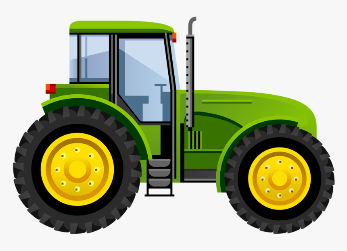 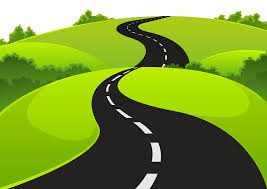           (Traktor)                                                                                (cesti)dva , na katerih je zelo visoka  .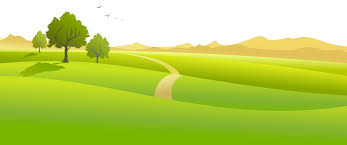 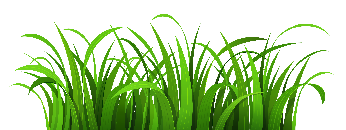                             (travnika)                                                                                                        (trava)(dlani drgnemo drugo ob drugo, nato podrgnemo še hrbtni površini obeh rok) vzame      in pokosi 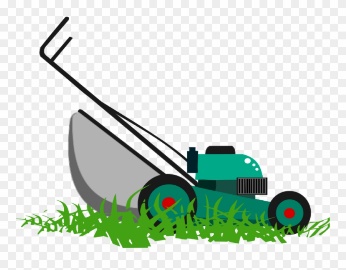                     (Traktor)                                                             (kosilnico) .                       (travo)(razklenemo prste, jih prekrižamo in s premikanjem naprej in nazaj zdrgnemo vsak prst posebej)Nato    vzame obračalnik in z obračanjem suši pokošeno                                    (traktor).                        (travo)(primemo palec in ga umivamo s krožnimi gibi (nato še vse ostale prste obeh rok)Ko je  posušena,  vzame                                   (trava)                                                                        (traktor) in pograbi.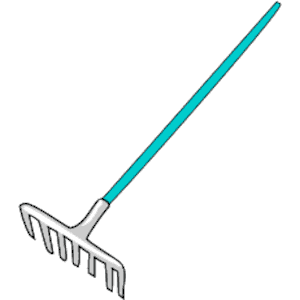     (grablje)                                                       (travo) (dlan ene roke malo upognemo in z drugo roko s konicami vseh pet prstov popraskamo po dlani).Ko je    očiščen, se    odpelje in                                     (travnik)                                                                            (traktor) .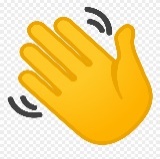      (pomaha)(primemo zapestje in ga krožno vrtimo v obe smeri) 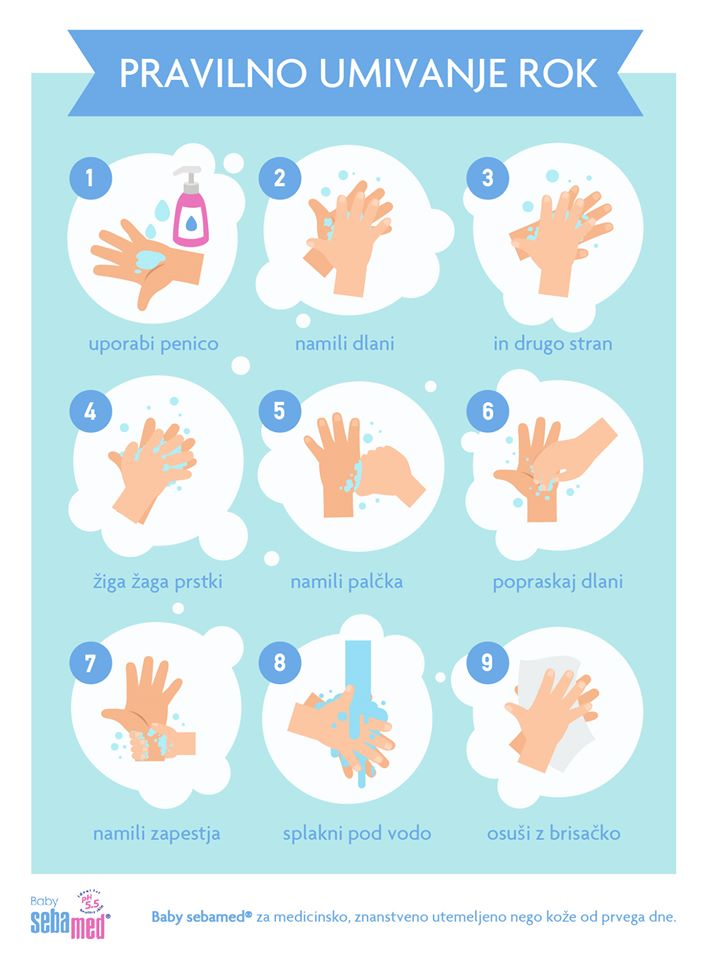 